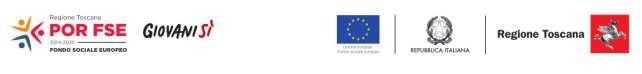 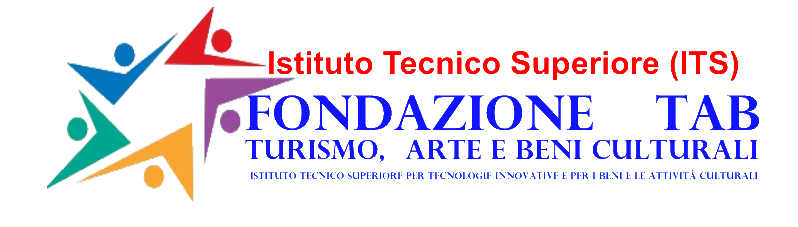 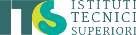 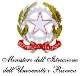 Bando di selezione per l’ammissione al Corso di Istruzione Tecnica  Superiore per:  TECNICO SUPERIORE PER LA COMUNICAZIONE PER LA PROMOZIONE E IL MARKETING DELLE FILIERE TURISTICHE E DELLE ATTIVITA’ CULTURALI (Tuscany Life Style) T.L.S. 2016/2018 Area Tecnologica: TECNOLOGIE INNOVATIVE PER LE ATTIVITA’ CULTURALI/TURISMO Ambito: Turismo e attività culturali -  Biennio 2016 – 2018 Corso gratuito finanziato dal POR FSE 2014-2020, ASSE A Occupazione, inserito nell’ambito di Giovanisì (www.giovanisi.it), il progetto della Regione Toscana per l’autonomia dei giovani (Approvato con D.D 6816 del 25/07/2016  a valere sull’avviso di cui al D.D. 1978 del 19/04/2016 e  ss.mm.ii)La Fondazione Istituto Tecnico Superiore per le Tecnologie Innovative per i beni e le attività culturali – Turismo, Arte e beni Culturali – TAB -  bandisce un concorso per l’ammissione al corso di Istruzione Tecnica  Superiore per “TECNICO SUPERIORE PER LA COMUNICAZIONE PER LA PROMOZIONE E IL MARKETING DELLE FILIERE TURISTICHE E DELLE ATTIVITA’ CULTURALI (Tuscany Life Style) T.L.S.”  rivolto a  n. 20 allievi  in possesso di diploma di istruzione secondaria di II grado.Il corso intende formare Tecnici Superiori con conoscenze e competenze altamente specialistiche e con un elevato livello professionale nell’area del marketing e della comunicazione delle strutture ricettive con particolare riferimento al sistema della ricettività termale e del benessere complessivo della persona,  tale da consentire un loro efficace e rapido inserimento nel mercato del lavoro locale, nazionale e internazionale. Art. 1 - Destinatari e requisiti di ammissione Il corso è rivolto a 20 allievi, di età compresa tra i 18 (compiuti alla data di scadenza di presentazione della domanda di partecipazione) e i 30 anni (non compiuti alla data della domanda di iscrizione), in possesso del seguente titolo di studio:Diploma di scuola superiore;oppureAver frequentato un percorso quadriennale di Istruzione e Formazione tecnica Professionale (IeFP) integrato da un percorso Istruzione e Formazione tecnica Superiore (IFTS) della durata di un anno I cittadini non comunitari dovranno, inoltre, essere in possesso di regolare permesso di soggiorno.Ai fini di una proficua partecipazione al percorso, è altresì richiesto il possesso in ingresso delle seguenti competenze:conoscenza della lingua inglese (livello A2)una buona competenza informaticaadeguata conoscenza della lingua italiana (livello B2), nel caso di cittadini stranieri in possesso di titolo di studio conseguito all’esteroTali requisiti saranno verificati prima della eventuale selezione, nelle modalità e criteri indicati nel successivo Art 9.  Il 40% dei posti disponibili (8) è riservato a utenza femminile Art. 2 - Profilo professionale e sbocchi occupazionali  L’obiettivo del corso biennale è quello di creare una figura professionale di alto livello tecnico che possa inserirsi nel tessuto turistico locale, regionale e nazionale. Le competenze acquisite possono essere spese sia nell’avvio di attività imprenditoriali autonome, sia come figura professionale  di supporto alla direzione di strutture ricettive di livello, in particolare a quelle termali e che comunque siano improntate alla valorizzazione della dimensione del benessere complessivo della persona. La figura professionale sarà comunque in grado di dare supporto importante agli enti territoriali che svolgono programmazione integrata del turismo. La finalità del corso è quella di offrire competenze professionali nell’ambito del marketing e della comunicazione di impresa turistica con lo scopo di valorizzare tutti gli aspetti valoriali del turismo legato al benessere psicologico, culturale e fisico del turista.La figura professionale citata potrà operare nelle agenzie di viaggio specializzate nel turismo esperienziale e in Tour Operator nazionali e internazionali. La stessa figura potrà anche  avviare una propria attività imprenditoriale di supporto e/o consulenza allo sviluppo della comunicazione e marketing delle strutture ricettive.Inoltre collabora con:DMC – Destination Management Company, Tour operator e agenzie di viaggio incomingEnti pubblici a livello locale, enti di promozione turistica, consorzi di tutela e marchi di qualità, Agenzie di organizzazione/promozione eventiAssociazioni e società di consulenza per lo sviluppo del territorioAziende che operano nel settore agro-alimentareStrutture ricettive interessate a sviluppare, per i propri clienti, iniziative di turismo esperienziale o legate al termaleCostruttori di network territoriali di risorse turistiche (volti a gestire la complessità del sistema)Promoter per le attività di promo – commercializzazione di singole strutture, gruppi o destinazioniWeb agency specializzate nel turismo a supporto di singole imprese, sistemi territoriali o networkArt. 3 - Competenze tecniche in esito al percorso Coloro che termineranno con profitto il percorso formativo saranno in grado di:Analizzare ed interpretare le tendenze del mercato turistico attraverso la rilevazione e l’elaborazione di dati e informazioni statistiche;Analizzare le risorse culturali, ambientali, naturali e paesaggistiche del territorio per individuare strategie di sviluppo integrato dell’offerta culturale turistica;Individuare e analizzare il sistema di offerta turistica del territorio;Definire l’immagine turistica del territorio, l’articolazione e la qualificazione dell’offerta turistica e le azioni di sviluppo della stessa;Rapportarsi con i principali attore del settore turistico del territorio;Definire e pianificare azioni di promozione dei territori e dei prodotti turistici;Definire pianificare e implementare azioni di marketing strategico operativo e web marketing turistico attraverso tecniche proprie del settore;Definire e monitorare standard di qualità dei servizi erogati dal sistema di offerta turistica;Analizzare e interpretare le potenzialità del sistema turistico territoriale con particolare attenzione al patrimonio culturale ed alle altre specificità / risorse del territorio; Elaborare piani di sviluppo del sistema culturale territoriale in rapporto agli elementi ambientali, territoriali e sociali.Art. 4 - Percorso didattico Il percorso didattico avrà una durata complessiva di 2000 ore e sarà strutturato in due annualità: Prima annualità: 990 ore articolate in 520 ore di aula, 400 di stage e 70 di FAD. Seconda annualità: 1010 ore articolate in 558 ore di aula, 400 di stage e 52 di FAD. Il percorso didattico comprende discipline finalizzate all’acquisizione di competenze e conoscenze molto articolate in grado di soddisfare le esigenze di sviluppo, promozione, comunicazione e organizzazione della dimensione turistica che ha natura poliedrica. Oltre il 60% della docenza sarà effettuata da imprenditori del settore. Si riportano di seguito le Unità Formative previste dal percorso, per le 2 annualità:Prima annualitàLingua inglese – 40 oreInformatica di base – 40 oreElementi di statistica e analisi dei dati – 32 oreEconomia del turismo	 - 36 oreLegislazione e normative di riferimento - 40Metodologie di ricerca e analisi (Statistica applicata al turismo) – 48 oreConoscere il territorio – 80 oreAnalisi delle risorse turistico territoriali e dell'offerta turistica – 72 oreMarketing turistico – 70 orePianificazione e programmazione turistica – 54 oreMonitoraggio valutazione – 48 oreStage – 400 oreSeconda annualitàLingua inglese (linguaggio tecnico) – 36 oreOrganizzazione aziendale – 24 oreRealizzazione dell’idea d’impresa – 24 oreMetodologie e strumenti per la gestione della qualità in azienda – 12 oreWeb e social media marketing – 68 oreValorizzazione e promozione dei prodotti tipici 36 oreSistema termale e marketing del benessere	- 40 oreOrganizzazione di eventi di promo-commercializzazione turistica – 44 oreGeografia, ecologia e politiche dell'ambiente – 16 oreSociologia dell'ambiente e del territorio: ricerca e comunicazione – 20 oreEditoria turistica e promozione del territorio – 32 oreFotografia e turismo – 36 oreCostruzione dell’offerta turistica integrata  - 64 oreWeb marketing applicato, multimedia e social network (laboratorio sul brand) – 64 oreGestione della documentazione e dell’informazione	- 8 oreConcertare negoziare e comunicare - 46 oreStage  - 400 oreIl percorso sarà completato da attività di accompagnamento (in ingresso, in itinere e finali), per complessive 70 ore.Le attività didattiche si svolgeranno in massima parte in laboratori tecnologici appositamente attrezzati con specifici software.La frequenza alle attività didattiche e allo stage è obbligatoria: un numero di assenze pari o superiore al 20%delle ore totali determina l’esclusione dal Corso. Art. 5 - Diploma e certificazione finale Il diploma di Tecnico Superiore sarà rilasciato dall’I.T.T. Marco Polo di Firenze in qualità di soggetto capofila della Fondazione ITS “Istituto Tecnico Superiore per le Tecnologie Innovative per i beni e le attività culturali – Turismo, Arte e beni Culturali – TAB “ sulla base del modello nazionale, previa verifica finale delle competenze acquisite dagli studenti che avranno frequentato i percorsi I.T.S. per almeno l’80% della loro durata complessiva e che saranno stati valutati positivamente dai docenti dei percorsi medesimi e dal tutor aziendale, a conclusione delle attività formative e degli stage. Il Diploma finale è riconosciuto dal MIUR.Il diploma conseguito, a seguito del superamento dell’esame finale,  corrisponde al V° livello del Quadro Europeo delle qualifiche per l’apprendimento permanente (EQF) e costituisce titolo per l’accesso ai pubblici concorsi ai sensi dell’articolo 5, comma 7, del D.P.C.M 25 gennaio 2008. Art. 6- Sede di svolgimento Il corso si terrà principalmente presso la sede Senese della Fondazione TAB, ubicata a Siena in via Nazario Sauro. Parte delle attività potranno tuttavia tenersi occasionalmente presso strutture di interesse didattico o scientifico situate altrove. Gli stage potranno svolgersi in aziende dislocate in ogni parte del territorio regionale, nazionale e/o europeo.  Art. 7 - Periodo di realizzazione Il corso prenderà avvio entro  il 30 Ottobre 2016 e  terminerà presumibilmente entro il mese di Ottobre 2018, per una durata complessiva di  2000 ore.  La data effettiva di avvio del corso sarà comunicata tramite il sito internet della Fondazione. Con esclusione dei periodi di interruzione delle attività didattiche per festività, vacanze estive e invernali o per consentire la preparazione di esami e prove di verifica, l’attività formativa sarà articolata, tipicamente, in cinque giorni settimanali. Durante i periodi di tirocinio o di stage l’orario sarà quello dell’azienda presso la quale si svolge l’attività. Art. 8 – Termini e modalità di iscrizione La domanda di ammissione deve essere inviata per posta elettronica, entro e non oltre la data del 6 ottobre 2016 al seguente indirizzo:  itstabcasellisiena@gmail.com La e-mail dovrà riportare l’indicazione del mittente e la dicitura:  “Domanda di ammissione al corso per TECNICO SUPERIORE PER LA COMUNICAZIONE PER LA PROMOZIONE E IL MARKETING DELLE FILIERE TURISTICHE E DELLE ATTIVITA’ CULTURALI (Tuscany Life Style) T.L.S. - 2016-2018”. La domanda di ammissione debitamente compilata e sottoscritta, a pena di non ammissione alla selezione, deve essere corredata dai seguenti documenti:  copia fotostatica del documento d’identità in corso di validità e del codice fiscale curriculum vitae et studiorum, in formato Europass (http://europass.cedefop.europa.eu/ ) firmato e sottoscritto per attestare la correttezza dei dati riportati; copia del Diploma di Istruzione Secondaria Superiore, o dichiarazione sostitutiva di certificazione (in conformità con lo schema di cui all’allegato B del presente bando) relativa al possesso dei titoli di studio dichiarati e di eventuali altri titoli che si ritiene utile proporre alla commissione ai fini della valutazione (per esempio: certificazioni di conoscenza della lingua inglese o delle competenze informatiche). Art. 9 – Accertamento delle competenze in ingresso, modalità di eventuale selezione e graduatoria L’elenco degli ammessi alle prove di accertamento delle competenze previste in ingresso e di eventuale selezione sarà pubblicato sul sito web della Fondazione TAB : www.fondazionetab.it  e sul sito www.istitutoprofessionalecaselli,it  nella  cartella: “ITS-TAB Siena” entro il giorno 12 ottobre.I candidati sono tenuti a presentarsi alle suddette prove muniti di documento di riconoscimento in corso di validità.Le prove relative all’accertamento delle competenze previste in ingresso (di cui all’Art. 1) ed all’eventuale selezione saranno effettuate nel mese di ottobre presso la sede Senese della Fondazione TAB, ubicata a Siena in via Nazario Sauro.I candidati sono tenuti a presentarsi alle suddette prove muniti di documento di riconoscimento in corso di validità.Accertamento dei requisiti d’ingresso I candidati le cui domande di partecipazione saranno risultate ammissibili per coerenza con i requisiti previsti dal bando (Art. 1), verranno convocati per sostenere: Prove di accertamento delle competenze previste in ingresso al percorso formativo:Competenza chiave “Comunicazione nelle lingue straniere (lingua inglese)”Modalità di accertamento: prova scritta – prova oraleSaranno esentati dalla prova i candidati stranieri madrelingua inglese.Competenza chiave “Competenza digitale” (informatica di base)Modalità di accertamento: test a risposta multiplaCompetenza chiave “Comunicazione lingua italiana” Modalità di accertamento: prova scritta – prova oraleLa prova è prevista per i cittadini stranieri (esclusi coloro che sono in possesso di titolo di studio conseguito in Italia).Eventuale selezioneQualora, al termine delle attività di verifica e accertamento dei requisiti di ingresso, il numero dei candidati ammissibili sia superiore ai posti disponibili (20), sarà effettuata una selezione articolata in:Test psico-attitudinale (max 10 punti)Colloquio motivazionale / attitudinale (max 50 punti)Valutazione condizioni di svantaggio di cui alla priorità di investimento A. 2 (8.ii) del POR FSE 2014-2020 (max 30 punti)Valutazione del curriculum vitae (max 10 punti)Ai fini della valutazione dei titoli è utile accompagnare la documentazione di candidatura, con eventuali certificazioni di parte terza che attestano il conseguimento di tali competenze. (solo a titolo di esempio: certificati Cambridge ESOL come PET o FCE, ECDL etc...). Saranno valutati con assegnazione di specifico punteggio i seguenti titoli: Esperienza lavorativa pregressa in mansioni attinenti, Titolo di istruzione secondaria superiore ad indirizzo turistico, Corsi di formazione professionale area marketing, Conoscenze linguistiche certificate.L’eventuale titolo di laurea non costituisce fattore di preferenza e non viene valutato in sede di selezione. Titoli, esperienze pregresse, risultati del test psico-attitudinale e motivazioni risultanti dal colloquio, verranno valutati dalla Commissione di Selezione dando origine all’attribuzione di punteggi che, pesati secondo criteri oggettivi, porteranno alla formazione di una graduatoria di merito.Saranno ammessi al corso i primi 20 candidati idonei, individuati secondo i seguenti criteri in ordine di priorità:Riserva di posti donne (8 posti) Maggior punteggio ottenuto nelle prove di selezioneA parità di punteggio sarà data la precedenza alla minore età.La graduatoria sarà pubblicata sul sito internet della Fondazione ITS TAB: - www.fondazionetab.it e anche nel sito: www.istitutoprofessionalecaselli,it  nella  cartella: “ITS-TAB Siena”I candidati idonei utilmente inseriti in graduatoria ed eccedenti i 20 posti disponibili potranno essere successivamente contattati per la frequenza in caso di rinunce e/o ritiri. A seguito delle selezioni, è previsto il riconoscimento dei crediti formativi su specifica richiesta dei candidati ammessi alla partecipazione. I crediti in ingresso saranno valutati da una specifica commissione di valutazione e, in caso di valutazione positiva, attribuiti in termini di ore formative.In ogni caso, i crediti formativi saranno riconosciuti solo:per UF complete (non saranno riconosciuti crediti relativi a parti di UF)sulla base di dati oggettivi ovvero solo se trattasi di competenze già certificate/attestate  e dimostrate attraverso documentazione formale presentata in sede di domanda di iscrizione, eventualmente integrata da un colloquio.Art. 10 - Esclusioni Saranno esclusi dall’accesso alla procedura di selezione i candidati non in possesso dei requisiti previsti da questo bando. I requisiti devono essere posseduti alla data di scadenza prevista per la presentazione della domanda. Art. 11 –Tutela della riservatezza dei dati personali Tutti i dati raccolti in occasione dell’espletamento del presente avviso saranno trattati da ITS TAB, per i propri fini istituzionali, nel rispetto della normativa comunitaria, nazionale e regionale vigente nonché del D.Lgs. n. 196/03 “Codice in materia di protezione dei dati personali”. Art. 12 – Riserve La Fondazione ITS TAB  si riserva la facoltà, a proprio insindacabile giudizio e senza obbligo di darne motivazione alcuna, di prorogare, sospendere, revocare o modificare, in tutto o in parte, il presente avviso. Art. 13 - Ulteriori informazioniPer ulteriori informazioni visitare il sito: www.fondazionetab.it nella sezione: sedi territoriali - Siena, oppure il sito:  www.istitutoprofessionalecaselli,it  nella  cartella: “ITS-TAB Siena”contattare:Ist.ituto Professionale Giovanni Caselli di Siena
Via Roma 67, 53100 Siena  - Tel: 0577 40394 - Fax: 0577 280161; itstabcasellisiena@gmail.comMarco Gonzi (Direttore del progetto) - Tel 366 3539028 - 
Sonia Grispo (Segreteria progetto) - Tel- 333 7213460 